Maatschappijleer H2 rechtsstaat 2.1 Wat is een rechtsstaat?Wat is een rechtsstaat precies? Rechtssysteem waarin burgers door grondrechten worden beschermd tegen machtsmisbruik en willekeurRegelsRechtenPlichtenGeschrevenOngeschreven Het nut van regels is: Laten het maatschappelijk leven geordend verlopenSluiten aan bij waarden en normen die we met elkaar delen‘Het recht’ is het totaal van alle wettelijke vastgelegde regels Rechtsgebieden Je hebt verschillende rechtsgebieden met als belangrijkste het verschil tussen Publiekrecht = rechtsregels over de relatie tussen overheid en burger (en organisaties/bedrijven)Privaatrecht = rechtsregels over de relatie tussen burgers onderling, ook wel rechtspersonen genoemd. Publiekrecht (o.a. strafrecht) Kleine overtredingen (door rood rijden)Zware misdrijven (moord)^ altijd zaak tussen Openbaar ministerie en burger Privaatrecht (o.a. personen- en familierecht)Wetregels met betrekking tot familiaire/relationele verhoudingen tussen mensenZoals huwelijk, scheiding of erfenisRecht in beweging Regels veranderen; ze worden afgeschaft, en er komen nieuwe regels bijZoals slavernij, rassenscheidingswetten, doodstraf en homohuwelijkOntstaan van rechtsstaat Eeuwenlang had de bevolking nauwelijks rechtenMensen werden zomaar opgepakt en gevangengezet. Tijdens de verlichting kwam er verzet tegen dit onrecht, dat leidde in Frankrijk tot de Franse revolutie (1789)Met de opgestelde ‘Verklaring van de Rechten van de Mens en Burger’ was get idee van de rechtsstaat geboren. Rechtsstaat = rechtssysteem waarin burgers door grondrechten worden beschermd tegen machtsmisbruik en willekeur. Kerntaken van de overheid in een rechtsstaat Rechtshandhaving (geweldsmonopolie)Rechtsbescherming Landen zonder rechtsstaat Nauwelijks vrijheden, rechten voor de inwoners Dit is het geval in autoritaire staten en dictaturen Begrippen 2.1 Rechtsnormen = gedragsregels die door de overheid wettelijk zijn vastgelegd Publiekrecht = rechtsregels over de relatie tussen overheid en burger (en organisaties/bedrijven)Strafrecht = Burgerlijk recht/privaatrecht = rechtsregels over de relatie tussen burgers onderling, ook wel rechtspersonen genoemd. Rechtspersoon = Rechtvaardigheid = zo eerlijk mogelijk behandeld worden Rechtsstaat = rechtssysteem waarin burgers door grondrechten worden beschermd tegen machtsmisbruik en willekeurRechtshandhaving = de staat moet ervoor zorgen dat we ons aan de wet houden Rechtsbescherming = wetten beschermen ons tegen machtsmisbruik van de overheid Geweldsmonopolie = overheid heeft meer macht en mag als enige geweld gebruiken Autoritaire staat = waar een machtshebber of kleine groep mensen de regels bepaalt Dictatuur = ???????????????^^^^^^^^^2.2 voorwaarden voor een rechtsstaat Wat zijn de voorwaarden voor een rechtsstaat en wat houden die precies in?Basis van de rechtsstaat Bescherming, gelijke behandeling, leven in vrijheid Voorwaarden rechtsstaat:Grondrechten vastgelegd in grondwetVerdeling van macht Er geldt het legaliteitsbeginselGrondrechten Grondrechten/mensenrechten: basisrechten voor een menswaardig leven Deze rechten staan in de grondwet en in internationale verdragen en verklaringenOnderscheid tussen klassieke en sociale grondrechten Klassieke grondrechten = grondrechten die de overheid moet garanderen Zoals gelijkheidsbeginsel (1), kiesrecht (4), vrijheid van godsdienst en levensovertuiging (6), vrijheid van meningsuiting (7) en recht op verandering en betoging (9)Sociale grondrechten Grondrechten waarbij de overheid een zorgplicht heeftBijv. recht op werkgelegenheid (19), recht op sociale zekerheid (20) en recht op onderwijs (23)Aanpassingen grondwet 1e grondwet in Nederland was in 17891917 = kiesrecht voor alle mannen                1919 = kiesrecht voor alle vrouwen 1983 sociale grondrechten toegevoegd, zoals recht op wonen Grondwet wijzigen is ingewikkeld: er moet twee keer over worden gestemd (1e keer gewone meerderheid van stemmen, 2e keer 2/3 meerderheid van stemmen) met tussendoor verkiezingen 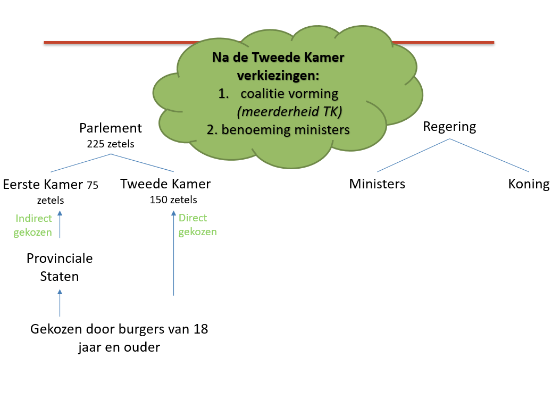 Wetwijziging of het maken van een nieuwe wet (duurt meestal 1-2 jaar)Grondwetwijziging (duurt makkelijk 5-6 jaar of langer) Aanpassingen grondwet Minister of Tweede Kamerlid dient een grondwetwijziging voorstel in bij de Tweede Kamer De Tweede Kamer en daarna de Eerste Kamer neemt dit voorstel aan met 50% + 1 meerderheid Tijdens de Tweede Kamerverkiezingen kunnen burgers zich over deze voorgestelde wijziging uitspreken Het voorstel wordt opnieuw ingediend bij de nieuwe Tweede Kamer De Tweede kamer en daarna de Eerste Kamer moet het voorstel met 2/3 meerderheid aannemenVerantwoordelijke minister(s) en Koning zetten hun handtekeningNa publicatie in het Staatsblad is de grondwet gewijzigd Verdeling van de macht Trias politica 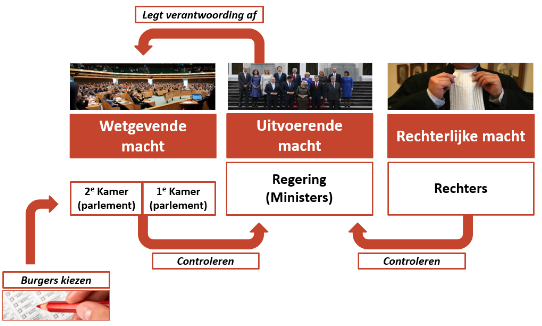 Checks and balances = verschillende machten controleren elkaar en ‘houden elkaar scherp’ Staatsmachten controleren elkaar en houden elkaar in evenwicht (voorkomen dat een macht te machtig wordt):Het parlement controleert ministers (kritisch debat over de uitvoering van een wet)Rechters controleren het parlement (een meerderheid voor een wetvoorstel levert een probleem op wanneer dit in strijd met EU-regelgeving waar het parlement eerder mee ingestemd heeft)Onafhankelijke rechtspraak Waarom is onafhankelijke rechtspraak belangrijk?Het zorgt voor een eerlijk proces, beschermt tegen de overheid en het voorkomt dat mensen voor eigen rechter spelen. Legaliteitsbeginsel De overheid mag alleen de vrijheid van burgers beperken als die beperkingen in wetten zijn vastgelegd. Dit zorgt voor rechtszekerheid: je weet als burger wat de overheid wel en niet mag doen. Begrippen 2.2 Grondwet = wat de grondrechten van de inwoners zijn en hoe de staat is ingericht Grondrechten/mensenrechten = basisrechten die je nodig hebt om en menswaardig leven te leidenKlassiek grondrecht = grondrechten die de overheid moet garanderenSociaal grondrecht = Grondrechten waarbij de overheid een zorgplicht heeftTrias politica = machtsverdeling tussen wetgevende macht, uitvoerende macht en rechterlijke macht Wetgevende macht = maakt de wetten waaraan burgers en overheid zich moeten houdenUitvoerende macht = zorgt voor uitvoering van goedgekeurde wetten Rechterlijke macht = doet uitspraak in conflicten en beoordeelt of iemand de wet heeft overtreden Checks and balances = verschillende machten controleren elkaar en ‘houden elkaar scherp’ Staatsmachten controleren elkaar en houden elkaar in evenwichtWraking =??????????????????Legaliteitsbeginsel = de overheid mag alleen de vrijheid van burgers beperken als die beperkingen in wetten zijn vastgelegdRechtszekerheid = je weet als burger wat de overheid wel en niet mag doen2.3 criminaliteit en opsporing Aan welke regels moeten de politie en justitie zich houden bij de opsporing van criminaliteit?Overtredingen en misdrijven Criminaliteit en crimineel Criminaliteit = alle misdrijven die in de wet staanCrimineel = pleger van misdrijf, meestal iemand die van misdaad zijn beroep heeft gemaakt Misdrijven opsporen Politie doet onder leiding van OvJ onderzoek naar een zaak. Hierna wordt er een          proces-verbaal opgemaakt De Officier van Justitie: seponeert de zaak, doet de zaak zelf af of stapt naar de rechter                                                                                                             Van opsporing tot berechting 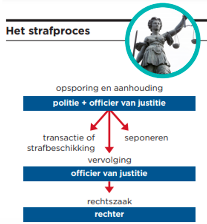 Opsporingsbevoegdheden politie De politie mag zonder toestemming van OvJ verdachteStaande houdenAanhoudenFouilleren Met toestemming van OvJ of rechter-commissarisEen woning binnengaan Iemand langer dan 9 uur vasthoudenPreventief fouillerenTelefoongesprekken afluisteren en internetverkeer aftappenInfiltreren in misdaadorganisaties Wat kan een officier van justitie besluiten?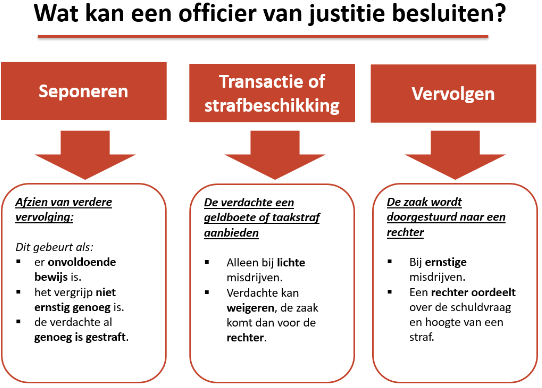 Begrippen 2.3 Wetboek van Stafrecht = wetboek met de meeste overtredingen en misdrijven Misdrijf = ernstige strafbare feiten Overtreding = minder ernstige strafbare feiten Criminaliteit = misdrijven die in de wet staan Officier van justitie = vertegenwoordigd het OM, is leiding van politie tijdens opsporingsonderzoek en zorgt ervoor dat dit zorgvuldig en volgens de regels verlooptDwangmiddelen = opsporingsbevoegdheden Verdachte = iemand met een redelijk vermoeden van schuld Staande houden = iemand zijn id. bewijs laten zien Aanhouding = arrestatie Preventief fouilleren = fouilleren zonder sprake van verdenking Proces-verbaal = verzameling van bewijzen Infiltratie = undercoveragent die meedoet met misdadigers om ze heterdaad te betrappenSeponeren = afzien van verdere rechtsvervolging Transactie = geldboete of taakstraf Strafbeschikking = zelfde als transactie maar schuld staat vast, om speelt voor eigen rechterVervolgen = dossier gaat naar de rechter en wordt een rechtszaak Rechter = stelt tijdens rechtszaak vast of verdachte schuldig is Onschuldvermoeden = je bent onschuldig tot dat de rechter heeft vastgelegd dat het tegendeel is bewezen 2.4 rechtsspraak en straffen Op welke manier straffen we en wat willen we daarmee bereiken? Soorten strafrechtzittingen Dagvaarding Voorafgaand aan een terechtzitting krijgt de verdachte een brief van de OvJ thuisgestuurd met daarin: Het feit waarvan hij verdacht wordt (tenlastelegging) en het tijdstip + plaats waar de zitting plaatsvindt 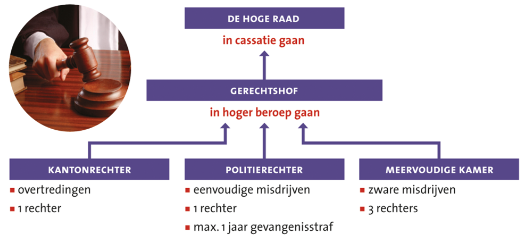 Hoger beroep en cassatie --> Volgorde zitting                                                                                    Indeling rechtszaal 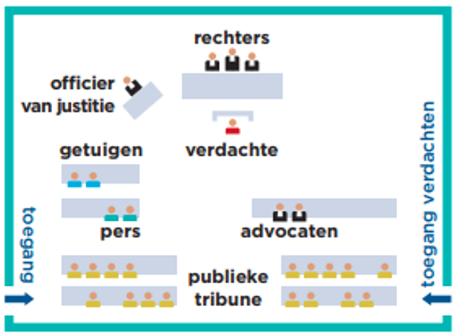 Opening AanklachtOnderzoekRequisitoirPleidooiLaatste woordVonnis Opening = de rechter controleert de persoonsgegevens van de verdachte en noemt zijn rechtenAanklacht = de OvJ leest het strafbare feit voor waar de verdachte van beschuldigd wordt Onderzoek = de rechter ondervraagt de verdachte. De advocaat en OvJ mogen getuigen en deskundigen ondervragenRequisitoir = de OvJ probeert aan te tonen dat de verdachte schuldig is en vraagt de rechter om bepaalde straf; de eisPleidooi = de advocaat verdedigt de verdachte Laatste woord = de verdachte kan nog zijn excuses aanbieden aan het slachtoffer, zijn onschuld benadrukken of aangeven welke schade hij ondervindt van eventuele strafVonnis = de rechter legt uit of hij bewezen acht dat de verdachte het strafbare feit heeft gepleegd en welke straf hij eventueel oplegtWaarom straffen we? Wraak en vergelding, afschrikking, voorkomen van eigenrichting, resocialisatie en beveiliging van de samenleving Hoofdstraffen VrijheidsstrafTaakstraf: werkstraf of gedragstraining (alleen bij jongeren) GeldboeteBijkomende straf: altijd in combinatie met een hoofdstraf zoals intrekking van rijbewijs of beroepsverbodVoorwaardelijke straf Een straf kan (gedeeltelijk) voorwaardelijk worden opgelegd, er geld altijd een proeftijd De straf wordt alleen uitgevoerd als de veroordeelde binnen de proeftijd opnieuw de fout ingaat Bijv. “u krijgt een gevangenisstraf van 5 maanden, waarvan 2 maanden voorwaardelijk, met een proeftijd van 3 jaar.” Dan ga je 3 maanden naar de gevangenis, kom je daarna vrij. Dan heb je een proeftijd van 3 jaar, doe je in die 3 jaar niks fout, blijf je vrij en vervallen de laatste 2 maanden. Ga je wel de fout in, dan moet je alsnog de laatste 2 maanden uitzitten. Strafrechtelijke maatregelen Schadevergoeding aan het slachtofferTerbeschikkingstelling (TBS): behandeling van psychisch zieke daders waarbij de kans op herhaling groot is Strafrecht voor jongeren maatregelen Niet strafbaar: daders jonger dan 12 jaarJeugdstrafrecht: daders van 12 t/m 17 jaar; bij lichte misdrijven volgen taakstraffen, bij zwaardere de kinderrechterAdolecentenstrafrecht: daders tussen 16 en 23 jaar. De rechter kan kiezen tussen jeugd- en volwassenstrafrecht Begrippen 2.4 Meervoudige strafkamer = behandeld ernstige misdrijven Advocaat = iemand die een verdachte helpt Hoge Raad = hoogste rechter van ons land Wraak en vergelding = Afschrikking = het vooruitzicht van een straf moet mensen afhouden van crimineel gedragVoorkomen van eigenrichting = taak van de rechters om te straffen, niet van de burgersResocialisatie = heropvoeding Vrijheidsstraf = gevangenisstraf Taakstraf = werkstraf/gedragstraining Geldboete = geld aan de overheid betalen door een overtreding die je bent begaanVervangende hechtenis = bij elke 50 euro boete, 1 dag gevangenisstraf Bijkomende straf = altijd in combinatie met een hoofdstraf zoals intrekking van rijbewijs of beroepsverbodVoorwaardelijk = Een straf kan (gedeeltelijk) voorwaardelijk worden opgelegd, er geld altijd een proeftijd Terbeschikkingstelling (TBS) = behandeling van psychisch zieke daders waarbij de kans op herhaling groot is Jeugdstrafrecht = daders van 12 t/m 17 jaar; bij lichte misdrijven volgen taakstraffen, bij zwaardere de kinderrechterAdolecentenstrafrecht = daders tussen 16 en 23 jaar. De rechter kan kiezen tussen jeugd- en volwassenstrafrecht2.5 conflicten oplossen Hoe los je een juridisch conflict op als je er zelf niet uitkomt? Conflicten oplossen Conflicten tussen burgers onderling (+ organisaties en bedrijven) Juridisch adviesMediationNaar de rechter Juridisch advies Tot 23 jaar: Kinder- en jongerenrechtswinkelHulp is gratis en bestaat uit o.a. advies, officiële brief opstellen en aanschuiven bij gesprek met ’tegenpartij’ Volwassenen: rechtswinkel of juridisch loket Mediation (bemiddeling) Omdat rechtszaken vaak veel geld en tijd kosten wordt er steeds vaker gekozen voor mediation. Een rechter stuurt tijdens een rechtszaak standaard aan op mediationMediation = wanneer partijen zelf hun conflict oplossen met hulp van een onafhankelijke bemiddelaar Naar de rechter Burgerlijk recht = rechtsregels over de relatie tussen burgers onderling (zelfde als privaatrecht en civiel recht)Geschil = privaatrechtelijk conflict, kan worden voorgelegd aan een (onafhankelijke) rechterBurgerlijk recht Eiser = de partij die de zaak aan de rechter voorlegt Gedaagde = de partij van wie iets wordt geëist en daarom voor de rechter wordt gedaagd Twee rechtsgebieden vergleken Verloop burgerlijke rechtszaakDe gedaagde ontvangt een dagvaarding De rechter geoordeeld de eis en het verweer De rechter stuurt aan op mediation Als de partijen zelf niet tot een oplossing komen, spreekt de rechter een vonnis uitIn het vonnis staat hoe volgens de rechter het geschil moet worden opgelost Hierna is meestal nog hoger beroep mogelijk Dwangsom opleggen Dwangsom = een bedrag dar een van de partijen moet betalen wanneer hij nogmaals de fout ingaat Wanneer een eiser wil dat de gedaagde zijn bedrag aanpast, kan de rechter een dwangsom opleggen. Bijv. een buurman wordt verboden om zijn auto op jouw erf te parkeren. Elke keer dat hij dit wel doet, kan een directe dwangsom van 50 euro worden opgelegdTwee soorten schadeDe rechter kan vonnissen dat een van de partijen een schadevergoeding betaalt. Er zijn twee soorten schadevergoedingen:Immateriële schade = emotionele en lichamelijke schade (bijv. pijn door ongeluk)Vermogensschade = schade aan spullen (bijv. schade aan auto na ongeluk) Kort geding Wanneer er veel haast is bij de zaak kan de eiser een kort geding aanspannen Kort geding = versnelde en vereenvoudigde procedure voor spoedeisende zakenLater kan er nog een bodemprocedure (uitgebreide rechtszaak) volgen Begrippen 2.5 Mediation = wanneer partijen zelf hun conflict oplossen met hulp van een onafhankelijke bemiddelaar Burgerlijke rechtszaak/civiele rechtszaak = rechtszaak tussen 2 partijen. Degene die de zaak start is de eiser, degene die zich tegen de eis moet verweren is de gedaagde Geschil = conflict Eiser = de partij die de zaak aan de rechter voorlegt Gedaagde = de partij van wie iets wordt geëist en daarom voor de rechter wordt gedaagd Dagvaarding = brief die verdachte voorafgaand aan een terechtzitting krijgt thuisgestuurd van de OvJ met daarin de plaats en tijd van de zitting Verweer = reactie Vonnis = uitspraak van de rechter Dwangsom = een bedrag dar een van de partijen moet betalen wanneer hij nogmaals de fout ingaat Immateriële schade = emotionele en lichamelijke schade (bijv. pijn door ongeluk)Vermogensschade = schade aan spullen (bijv. schade aan auto na ongeluk)Kort geding = versnelde en vereenvoudigde procedure voor spoedeisende zakenBodemprocedure = uitgebreide rechtszaak 2.6 blik over de grens Ben je er voorstander van om rechtspraak uit andere landen ook in Nederland in te voeren?Opsporingsmethode ‘uitlokking’ Een verdachte verleiden tot het plegen van een misdrijf waarvan het niet vaststaat dat hij dat anders ook had gedaanUitlokking is verboden in Nederland; toegestaan in VSLokmiddelen In Nederland mag de politie wel lokmiddelen inzetten als; in een gebied bepaalde criminaliteit veel voorkomt en als een gewone opsporing geen verdachte oplevert (bijv. grooming) Rechtsspraak: juryrechtsspraak Juryrechtsspraak werd in 1813 afgeschaft in NL, in België, Frankrijk en VS is het er nog wel. Jury = een groep rechters die namens de samenleving bepaalt of een verdachte schuldig is of niet, rechter bepaalt de strafDoodstraf ‘Doodstraf kan niet worden opgelegd’ (grondwet, artikel 114)Zwaarste straf in NL is levenslang Begrippen 2.6 Uitlokking = een verdachte verleiden tot het plegen van een misdrijf waarvan het niet vaststaat dat hij dat anders ook had gedaan Grooming = digitaal kinderlokken Jury = een groep rechters die namens de samenleving bepaalt of een verdachte schuldig is of niet, rechter bepaalt de strafDoodstraf = zwaarst mogelijke, door rechter opgelegde straf, het ter dood brengen van veroordeelde Levenslange gevangenisstraf = levenslang gevangenisstraf met mogelijkheid op herziening na 25 jaar. 2.7 uitdagingen voor de rechtsstaat Wat is in deze situatie rechtvaardig en wenselijk?Botsende grondrechten Grondrechten die vaak onderling botsen Vrijheid van meningsuiting  gelijke behandeling Vrijheid van geloof  gelijke behandelingVrijheid van onderwijs  gelijke behandeling Soms komt het bij botsende grondrechten tot rechtszaken, de rechter weegt dan af welk grondrecht in die specifieke situatie het zwaarst weegt Digitale technologie; overhedenSlimme technologie zoals drones, slimme camera’s en algoritmes zijn nuttig bij de opsporingen Het heeft ook risico’s; onschuldigen worden soms aangemerkt als wetsovertreder Digitale technologie; bedrijven Bedrijven controleren personeel met digitale technologie om bijv. de dienstverlening te verbeteren, en om na te gaan of het personeel hard genoeg werkt. Personeel moet wel vooraf geïnformeerd zijn Wij zijn aan zet Niet alles wat technisch kan, is wenselijk In een democratische rechtsstaat bepalen we samen wanneer we welke technologie willen inzetten Begrippen 2.7 Vrijheid van meningsuiting = je mag zeggen wat je vindt Vrijheid van geloof = iedereen is vrij om te geloven wat hij wil en zijn geloof te verspreiden Vrijheid van onderwijs = iedereen mag een school oprichten en kan daarvoor geld krijgen van de overheid zolang je je aan de kwaliteitseisen houdt Algoritme = wiskundige formules waarmee je snel data kunt analyseren Digitale monitoring = manieren waarop je mensen digitaal kunt volgen Minimumaantal stemmen vóór in de 2e kamer Minimumaantal stemmen vóór in de 1e kamerStap 2 76 (50% + 1) 38 (50% + 1)Minimumaantal stemmen vóór in de 2e kamerMinimumaantal stemmen vóór in de 1e kamerStap 2 76 38 Stap 5 100 (2/3)50 (2/3) Welke macht? Wetgevende macht Uitvoerende machtRechterlijke macht Taak? Maakt wetten Voert wetten uitRechtspraak Regering of parlement maakt wetvoorstel Regering zorgt dat aangenomen wetten worden uitgevoerd Beoordeelt of iemand de wet heeft overtredenParlement beslist of een wetvoorstel wordt aangenomen door te stemmen Geeft leiding aan ambtenaren Geeft oordeel als burgers, bedrijven en overheid een conflict hebben Overtredingen Misdrijven Strafbaar? Minder ernstig Ernstig Maximale straf 1 jaar Levenslang Voorbeelden Door rood rijden, zwartrijden, wildplassenMishandeling, drugshandel, diefstal, moord Politierechter Meervoudige kamerBehandeldKleinere misdrijven (winkeldiefstal, vernieling)Ernstige misdrijven (moord, ernstige mishandelingen)Aantal rechters 13Rechtsgebied: Civiel recht Strafrecht Reden van rechtsgang Conflict met burger of bedrijf:Aansprakelijkheid bij schadeMiskoop in winkelOmgangsregeling bij scheidingAuteursrecht Strafbaar feit:Fietsendiefstal MishandelingWietkwekerijBelediging Wie tegen wie?Eiser vs gedaagdeSamenleving vs verdachteDe rechter Civiele rechterStrafrechter Het vonnis De rechter neemt een beslissing in het conflict De rechter bepaalt of de verdachte schuldig is en welke straf hij krijgtVoorstanders: Tegenstanders: Schrikt af Schrikt niet of nauwelijks af Dader kan niet recidiveren Staat mag zich niet verlagen tot moordenaarGoedkoper dan langdurige celstrafBij vergissing is straf niet terug te draaien 